  Achtsamkeit in der Natur – Waldbaden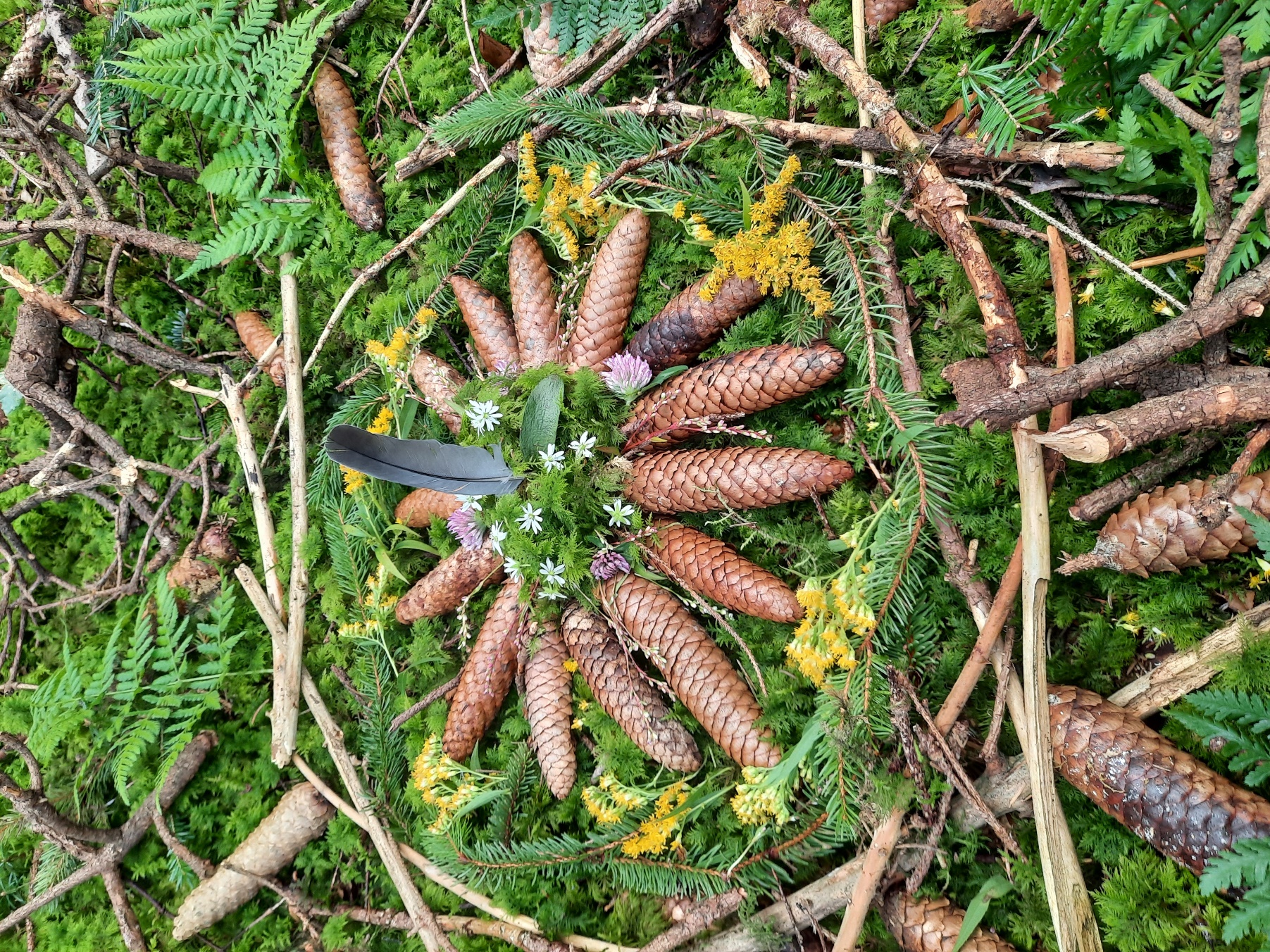 Schon Sebastian Kneipp hat auf das wichtige Zusammenspiel von Körper, Geist und Seele hingewiesen. Dies kommt besonders in der 5. Säule Lebensordnung zum Ausdruck, welche auch Achtsamkeit beinhaltet. Was heute schon fast als Modebegriff gilt, ist eine äusserst wirksame Antwort auf Stress. Wir gehen dem Begriff auf die Spur und lernen Elemente des Achtsamkeitstrainings MBSR kennen. Nirgendwo gelingt Achtsamkeit leichter als in der Natur. Dem wird auch beim Waldbaden Rechnung getragen. Wir lernen die Hintergründe und den gesundheitlichen Nutzen kennen und begeben uns aktiv auf eine Waldbadeführung.InhaltBedeutung und kleine Geschichte der AchtsamkeitAchtsamkeit und KneippGesundheitlicher NutzenIdeen für die Umsetzung im AlltagKennen lernen von Elementen des Achtsamkeitstrainings MBSRHintergrundwissen, gesundheitliche Aspekte des WaldbadensPraktisches Erleben einer WaldbadeführungZielpublikum	Gesundheitsberater/innen, InteressierteWann	Samstag, 10. September 2022, 9.00-12.00, 13.30-16.30 UhrWo	KneippGarten Gisikon und Hasliwald Root, gut erreichbar mit ÖVKurskostenCHF 180.00 inkl. Kursunterlagen und Pausenverpflegung, exkl. MittagessenAnzahl Teilnehmer/innen Min. 8 bis max. 16 Teilnehmer/innenKursleitungDaniela Elmiger Amrein, Kneipp-Gesundheitsberaterin SKV, zert. Waldgesundheitstrainerin, www.naturtankstelle.chAnmeldung  Schweizer Kneipp Verband, info@kneipp.ch, 031 372 45 43